Уважаемые потребители!Доводим до вашего сведения информацию от гарантирующего поставщика электроэнергии ПАО «ТНС энерго Нижний Новгород» по вопросу бесплатной замены приборов учета электроэнергии.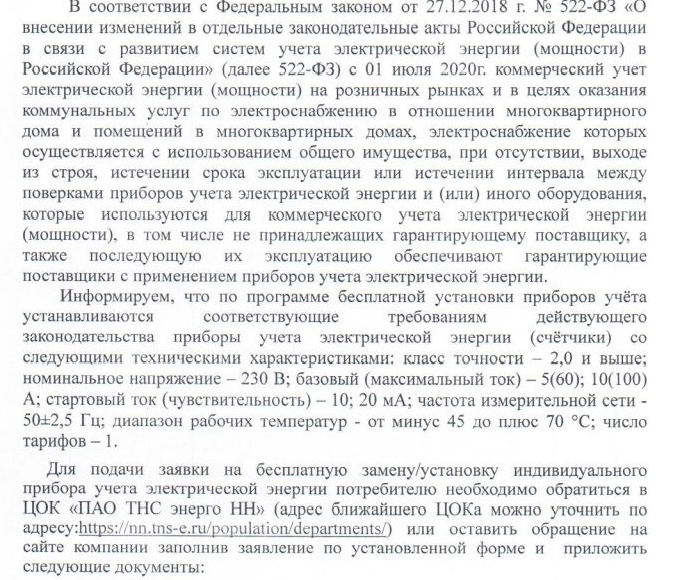 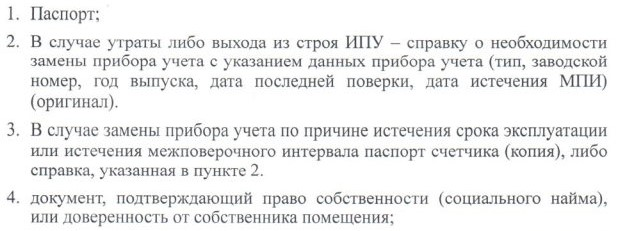 